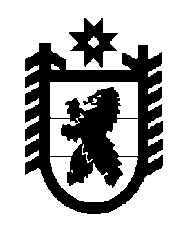 Российская Федерация Республика Карелия    РАСПОРЯЖЕНИЕГЛАВЫ РЕСПУБЛИКИ КАРЕЛИЯДля решения вопросов, связанных с подготовкой к изданию и изданием официального периодического издания «Собрание законодательства Республики Карелия»:1. Утвердить редакционный совет официального периодического издания «Собрание законодательства Республики Карелия», созданного в соответствии с Постановлением Председателя Правительства Республики Карелия от 10 ноября 1994 года № 357 «Об издании «Собрания законодательства Республики Карелия», в следующем составе:2. Редакционному совету обеспечить издание «Собрания законодательства Республики Карелия» в соответствии с Законом Республики Карелия «О нормативных правовых актах Республики Карелия».3. Признать утратившими силу:Распоряжение Главы Республики Карелия от 9 февраля 2004 года № 73-р (Собрание законодательства Республики Карелия, 2004, № 2, ст. 188);Распоряжение Главы Республики Карелия от 29 октября 2007 года      № 807-р (Собрание законодательства Республики Карелия, 2007, № 10, ст. 1259).ГлаваРеспублики Карелия                                                                 С.Л. Катанандовг. Петрозаводск21 октября 2018 года№ 719-рИгнатьева Т.П.-заместитель Главы Республики Карелия - Руководитель Администрации Главы Республики Карелия, председатель редакционного советаБорисова М.В.-главный специалист Администрации Главы Республики КарелияБрун Г.Т.-первый заместитель Руководителя Администрации Главы Республики КарелияГоршков Д.В.-начальник Управления Министерства юстиции Российской Федерации по Республике Карелия (по согласованию)Федулина Т.Н.-начальник управления Администрации Главы Республики КарелияШмаеник О.Н.-первый заместитель Председателя Законодательного Собрания Республики Карелия (по согласованию)